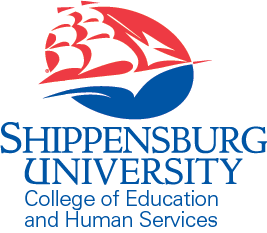 Physician Certification Form for TB TestOffice of Partnerships, Professional Experiences,and OutreachShippen Hall 354717-477-1487Student’s name________________________________ Student ID _______________________ Telephone number_____________________________ Birthdate_______________________________ Tuberculosis Test Result. Must be read in millimeters and interpretation must follow the CDC guidelines. 1st step: Date applied: ________________________________________________ 2nd step: Date read: __________Result: ________(mm) Interpretation: Pos or Neg I certify that to the best of my knowledge the information above is full, complete, and true. ________________________________________    ___________________________ Physician Signature 						              Date Physicians Name (Print)__________________________________________________  Name of Practice _______________________________________________________Address _______________________________________________________________ Phone_________________________________________________________________ 